В разведке.(посвящается ветерану-десантнику Сладкову Василию Петровичу)Было это в Карелии, неподалеку от Питкяранты, в 1944 году 15 июля. В числе других воинов Василий Сладков получил задание идти в разведку. Трое саперов вместе с разведчиками вышли на исходные позиции. Тогда эти воины решили: саперам двигаться по одному. В случае ранения, гибели впереди идущего его заменяет следовавший за ним. 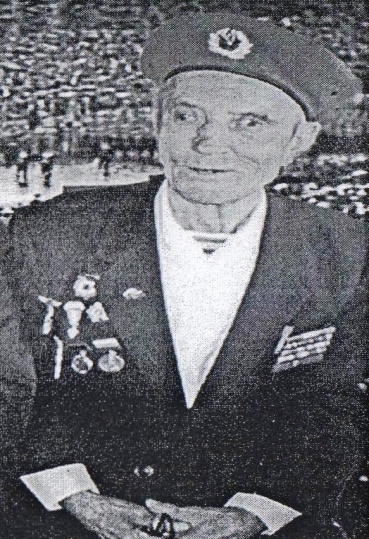 	Сапер Василий Сладков, преодолевая лесные завалы, первым подошел к проволочному заграждению «линии Маннергейма», построенной еще в финскую войну 1939 года. Прорезав ножницами, нижние ряды колючей проволоки, он потянулся к верхним. Но в это время раздался выстрел.  Снайпер бил наверняка-в лоб сапера. В связи с тем, что выстрел производился под углом, разрывная пуля срикошетила об каску. Осколки от пули и каски попали в глаза Василию. Во время походов по лесам и болотам Сладков не бросал свою каску. Ведь каска-это боевое снаряжение воина, своего рода его защитное оружие. Каска-это бессловесный друг бойца. В боях она сохранила жизнь многим воинам, в том числе и Василию Сладкову. 	Несколько ранений получил В. Сладков, находясь в разведке. Кроме повреждения зрения, разрывная пуля ранила ему и левую ягодицу. Ко всему этому Василий был тяжело контужен: потерял сознание. Он не помнит, кто и когда перетащил его из-под снайперского обстрела в окопы однополчан-десантников. Когда же Василий на некоторое время пришел в сознание, то услышал такие слова: «Повезло тебе, парнишка. Попади пуля прямо, то и приказала бы долго жить…». В том бою были ранены и другие саперы, и некоторые разведчики.	После ранения В. Сладков некоторое время находился на лечении в полевом госпитале на станции  Паша, а затем – в эвакогоспитале в городе Тихвине. Будучи в госпиталях, Василий то приходил в сознание, то терял его. Зрения же у него не было совсем. Врачи удалили осколки из правого глаза. Началось улучшение зрения не только в этом глазу, но и в левом. Когда В. Сладков увидел белый свет своими глазами, то искренне благодарил докторов и медсестер, которые лечили его.	Василий Сладков долго проходил лечение в военных госпиталях. После выздоровления был направлен на Дальний Восток для дальнейшего прохождения армейской службы. В то время там шла война с Японией. Он принимал участие в Харбино - Гирлинской военной операции в составе 1-го Дальневосточного фронта, которым командовал генерал армии К.А. Мерецков. Под его командованием В. Сладков воевал и на Карельском фронте. 2 сентября 1945 года империалистическая Япония капитулировала. Закончилась Вторая мировая война.***Оглядываясь назад, надо сказать, что у ребят 1925 года рождения не каждая тропинка в жизни оказалась гладкой. Пришлось им пережить суровое военное лихолетье. В боях за Родину они закалились, сделались стойкими. Родившись в 1925 году, в селе Васильевка Безенчукского района Самарской губернии, В. Сладков свое детство провел в городе Чапаевске. Учился в разных школах.  В 1941 году, будучи учеником, работал по четыре часа в день на одном из оборонных заводов аппаратчиком. В декабре 1942 года Василий был призван в армию из 10-го класса. Ему, как и многим его сверстникам, не пришлось слышать последнего школьного звонка. Армейская служба ребят 1925 года рождения началась с того, что они были зачислены курсантами пехотных училищ, находившихся на территории Приволжского военного округа. В июле 1943 года курсанты, без присвоения офицерского звания, были направлены в воздушно-десантные войска в Подмосковье. В. Сладков служил в 20-й бригаде (город Дмитров). Здесь он осваивал новую военную науку: прыгал с парашютом, учился выживать в условиях, приближенных к фронтовым.В 1944 году воздушно-десантные бригады были переформированы в полки дивизий 37-го корпуса. Боевой путь гвардейцев-десантников начался с форсирования реки Свирь в районе г. Лодейное Поле. В том месте ширина реки была более 500 метров, а глубина- 5-8 метров. Перед началом переправы наших войск на правый берег была проведена мощная авиационная и артиллерийская подготовка, которая продолжалась 3,5 часа.В ходе артподготовки группа воинов 37-го гвардейского корпуса с чучелами на плотах и лодках начали демонстрировать ложную переправу. Это ввело противника в заблуждение относительно начала форсирования реки, облегчило нашей разведке выявление целей и уничтожения их артиллерийским огнем прямой наводкой. За проявленный героизм 16 воинов-гвардейцев были удостоены высокого звания Героя Советского Союза. Противник, имея мощные оборонительные линии, оказывал упорное сопротивление. Финны, хорошо зная местность, умело ориентировались в лесах. В условиях лесистой и болотистой местности наши танки не могли развернуться и оказать помощь в подавлении огневых точек противника. Все это ложилось на плечи матушки-пехоты. Преодолевая яростное сопротивление фашистов, войска 37-го гвардейского корпуса подошли к «линии Маннергейма». В ее заграждении из колючей проволоки сапер В. Сладков пытался сделать проход, но был тогда тяжело ранен.***По болезни В. Сладков  был демобилизован из армии. В 1946 году вернулся в Чапаевск. Продолжал лечиться. Немного поправив свое здоровье, Василий начал работать. Снова сел за парту. Учился в 10-м классе вечерней школы рабочей молодежи. Поступил в институт. Свою дальнейшую судьбу В. Сладков связал с нефтяной отраслью. Проработал в ней свыше сорока лет. Пришлось трудиться на разных должностях в объединении «Куйбышевнефть». В числе других нефтяников он стал лауреатом премии имени академика И.М. Губкина. За открытие новых месторождений нефти Василий награждался почетными грамотами, денежными премиями.В. Сладков был частым гостем в школьных музеях. Он проводил уроки мужества с учащимися, принимал активное участие в работе Самарского областного совета ветеранов 37-го гвардейского корпуса. У истоков создания его стояли генерал-майор А.А. Евдан, А.Х. Скляренко, В.Е. Шарапов. Уже ряд лет руководит им И.Г. Теньков. Самарским областным советом ветеранов-десантников проводится большая работа по военно-патриотическому воспитанию молодежи. Организовывались поездки учащихся школ №72 города Самары, №47 села Кротовки Кинель-Черкасского района по местам боевых действий 37-го корпуса. Возвращаясь из поездок, ребята привозили в свои музеи экспонаты военного времени. Усилиями бывших десантников, жителей Карелии, руководства городов и сел на братских могилах установлены два гранитных памятника. Один из них был изготовлен на 4 ГПЗ. В этом немалая заслуга В.Е. Шарапова – ветерана-десантника. В Карелии побывали также и ребята из клуба «Пилигрим» Кировского района города Самары. Они установили на братских могилах два сборно-разборных памятника, изготовленных на заводе «Металлург». Во время поездок в Карелию учащиеся находят останки погибших в боях воинов.***Рискуя своей жизнью, воины Советской страны выполняли приказы. И при этом умирали. Из призывников 1923 года рождения вернулись домой всего 3 процента, а 1925 года рождения – 10 процентов.За боевые заслуги В.П. Сладков награжден орденом Отечественной войны 1-й степени, медалями «За боевые заслуги», «За Победу над Германией» и многими юбилейными медалями. Очень жаль, что Василий Сладков ушел из жизни.Николай ШТАНОВ,фронтовик, десантник 37-гогвардейского корпуса.